When utilizing the Pricing Program, use the milk price calculation form to determine the price of milk charged to students.Milk Price CalculationTo determine the appropriate price to charge students who pay for milk in the SMP Pricing Program:Identify your purchase price per ½ pint of milkIf required, covert all milk purchased and milk served to ½ pints before continuing calculation1 gallon = 16 (1/2 pints)5 gallons = 80 (1/2 pints)Include any additional charges or feesSubtract the current reimbursement amount from your identified program costThis will give you an appropriate amount to charge to studentsIf charging annually or by semester multiply the price by total number of operating daysAlways round to the nearest nickelExample #1:Single Milk Purchase: ½ pint cost $__.__ + $0.05 administrative handling fee –$__.__ current year reimbursement rate = $__._½ pint price to charge students (rounded to the nearest nickel)Example #2: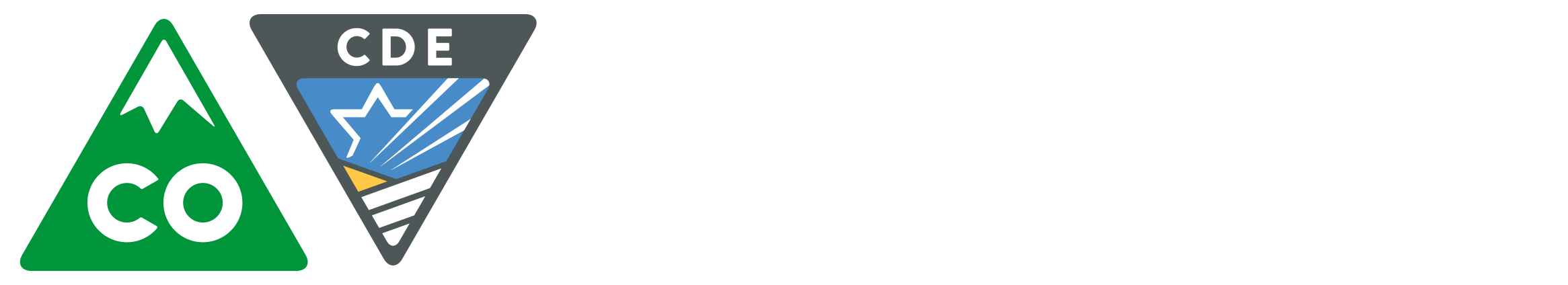 ABCDMilk varietiesAmount of milk purchased for a one month periodCost per half pintCost for each type of milk for the month1list types of milk hereenter the number of milks purchased for the monthenter price paid for each milk type(B x C = D)2Milk Type BPrice of Milk type B(B x C = D)3TOTALS= sum of all milk purchased= sum of all milks for the purchased for the month4Weighted average costWeighted average costWeighted average cost= D3/B35Optional handling chargeOptional handling charge optional +($0.05)6Current reimbursement rateCurrent reimbursement rate-(current reimbursement rate)7priceprice= price charged to students8Price chargedPrice chargedround to the nearest nickel